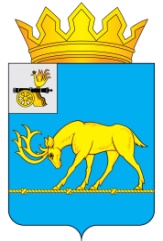 АДМИНИСТРАЦИЯ МУНИЦИПАЛЬНОГО ОБРАЗОВАНИЯ«ТЕМКИНСКИЙ РАЙОН» СМОЛЕНСКОЙ ОБЛАСТИРАСПОРЯЖЕНИЕот 27.05.2020 № 226-рОб отмене начисления пени, штрафов по арендным платежам за земельные  участкиРуководствуясь Земельным кодексом Российской Федерации, пунктом 6.5 протокола № 3 расширенного заседания Комиссии по предупреждению и ликвидации чрезвычайных ситуаций и обеспечению пожарной безопасности Смоленской области и Оперативного штаба по организации и проведению мероприятий, направленных на предупреждение завоза и распространения, своевременное выявление и изоляцию лиц с признаками новой коронавирусной инфекции (219-nCoV), на территории Смоленской области от
23 марта 2020 года, в рамках реализации поддержки субъектов малого и среднего предпринимательства, и в соответствии с Уставом муниципального образования «Темкинский район» Смоленской области: 1. Осуществить отмену начисления пени, штрафов по арендным платежам, просрочка по которым возникла с 01 марта 2020 года по 30 сентября 2020 года. 2. На период с 01 марта 2020 года  по 30 сентября 2020 года отделу экономики, имущественных, земельных отношений Администрации муниципального образования «Темкинский район» Смоленской области  отменить начисления пени, штрафов по арендным платежам за земельные участки субъектам малого и среднего предпринимательства.3. Контроль за исполнением настоящего распоряжения возложить на заместителя Главы муниципального образования «Темкинский район» Смоленской области О.В. Григорьеву.Глава муниципального образования«Темкинский район» Смоленской области                                                    С.А. Гуляев Отп. 1 экз. – в делоИсп.  О.В. Масликтел. 2-18-4527.05.2020 г. Визы:             А.М. Муравьев           О.В. Григорьева           А.Н. Ручкина                     М.С. СоболеваРазослать:                 отдел экономики, 